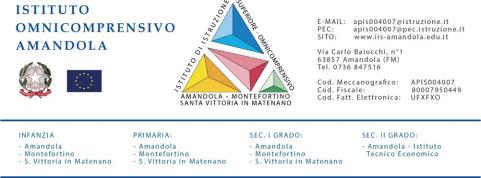 Piano Didattico Personalizzatoper l’inclusione degli alunni con Bisogni Educativi Speciali ISTITUZIONE SCOLASTICA:_________________________________SEDE DI ________________________ANNO SCOLASTICO:  ___________ALUNNO:   ____________________________Dati generaliIndividuazione e descrizione del BESInterventi extrascolastici educativo-riabilitativoInterventi  educativi territoriali (comune, provincia, regione)5a.  FUNZIONAMENTO DELLE ABILITÀ DI LETTURA, SCRITTURA E CALCOLO5.b CARATTERISTICHE COMPORTAMENTALI5.c CARATTERISTICHE DEL PROCESSO DI APPRENDIMENTO6.STRATEGIE E STRUMENTI UTILIZZATI DALL’ALUNNO NELLO STUDIO7.GRADO DI AUTONOMIA8. PUNTI DI FORZA 9.DIDATTICA PERSONALIZZATA9.a Obiettivi educativi9.b Obiettivi  didattici trasversali9. c ADATTAMENTO DEGLI OBIETTIVI CURRICOLARI 10. a ATTIVITA’ DIDATTICHE programmate10.b  METODOLOGIE E STRATEGIE DIDATTICHE INCLUSIVE: 10.c  MISURE DISPENSATIVE10.d STRUMENTI COMPENSATIVI 10.e CRITERI E MODALITA’ DI VERIFICA E VALUTAZIONE10.f DIDATTICA DIGITALE INTEGRATA (DDI)MATERIALI DI STUDIO (libro di testo digitale, materiali audio o video, schede, materiali prodotti dall’insegnate, visione di filmati, documentari, lezioni registrate dalla RAI, YouTube, ecc.)TIPOLOGIA INTERAZIONI CON GLI ALUNNI E FREQUENZA (videolezioni, chat, restituzione degli elaborati corretti tramite posta elettronica, chiamate vocali di gruppo…)STRUMENTI-PIATTAFORME-CANALI DI COMUNICAZIONE (e-mail – aule virtuali del REGISTRO, sezione didattica del REGISTRO – Meet…)Agenda del Registro elettronico (strumento obbligatorio)VERIFICA E VALUTAZIONE (restituzione degli elaborati corretti, colloqui digitali, rispetto tempi di consegna, livello di interazione, test on line ecc.)Ricordare Verifica formativaPERSONALIZZAZIONE: (strumenti compensativi e dispensati nella nuova didattica)PATTO CON LA FAMIGLIAIL CONSIGLIO DI CLASSE                                              IL DIRIGENTE SCOLASTICO_____________________________________                                  ____________________________Io  sottoscritta genitore, firmando il presente piano dichiaro:di essere a conoscenza della normativa sul trattamento dei dati personali effettuati in questa scuola ex art. 13 D.L.vo 196/2003di autorizzare il trattamento dei dati sensibili;la mia firma ed ogni decisione relativa al presente piano è disposta in conformità con le vigenti disposizioni in materia di corresponsabilità genitoriale.         _______________________                                           _____________________________ Data ______________________Esempio di ALLEGATOADATTAMENTO DEGLI OBIETTIVI CURRICOLARINome e cognomeData di nascitaSessoNazionalitàClasse e SezioneInsegnante coordinatore della classeScolarizzazione pregressa Descrizione del Bisogno Educativo SpecialeSolo per gli alunni stranieriPaese di provenienza                                                                                                 Mese e anno di arrivo in ItaliaPercorso scolastico nel Paese d’origineScuola frequentata                                                                                                  Anni di scolarizzazioneIn ItaliaPrima iscrizione nella scuola italiana (data)Ordine di scuola e classe di iscrizioneAltre informazioni Corrispondenza tra età anagrafica e classe frequentata:                  SI                  NO(se NO motivare l’eventuale ritardo scolastico) Area BESIndividuazioneTipologiaDisturbi Evolutivi SpecificiDSADocumenti con diagnosi clinicaSegnalazione diagnostica alla scuola redatta da (Asl o struttura accreditata)(da specialista privato in attesa di rilascio di certificazione da parte di struttura accreditata)il:a:dal dott:in qualità di:(neuropsichiatra o psicologo)⃞Dislessia⃞Disgrafia⃞Disortografia⃞Discalculia(Riportare i dati della diagnosi)	Disturbi Evolutivi SpecificiAltra tipologiaDocumentata con diagnosi clinica e considerazione pedagogiche e didattiche verbalizzate dal  consiglio di classeRiportare la formula presente nell’eventuale documentazione presentata alla scuola e/o la motivazione del consiglio di classeSegnalazione diagnostica alla scuola redatta da (Asl o struttura accreditata)(da specialista privato in attesa di rilascio di certificazione da parte di struttura accreditata)il:a:dal dott:in qualità di:(neuropsichiatra o psicologo)Osservazione e motivazione del Consiglio di classeDeliberata il ⃞Disturbi specifici del linguaggio⃞Disturbo della coordinazione motoria⃞Disprassia⃞Disturbo non verbale⃞Disturbo  dello spettro autistico lieve⃞ A.D.H.D. Disturbo  Attenzione e Iperattività di tipo lieve⃞ Funzionamento cognitivo limite (borderline cognitivo)⃞DOP (Oppositivo-provocatorio)Svantaggio SOCIO-ECONOMICO Segnalazione sulle basi pedagogiche e didattiche verbalizzate dal  consiglio di classeSegnalazione sulla base di elementi oggettivi (es. segnalazione servizi sociali, casa famiglia, ente locale, ASL; …)Osservazione e motivazione del Consiglio di classeDeliberata il ⃞ Difficoltà psico-socialiSvantaggio Linguistico e culturale(stranieri non alfabetizzati)Segnalazione sulle basi pedagogiche e didattiche verbalizzate dal  consiglio di classeOsservazione e motivazione del Consiglio di classeDeliberata il ⃞ Recente immigrazione⃞ (mesi/1 anno)Altre difficoltàSegnalazione sulle basi pedagogiche e didattiche verbalizzate dal  consiglio di classeOsservazione e motivazione del Consiglio di classeDeliberata il ⃞ Transitorie⃞ Non transitorieAltre difficoltàSegnalazione sulle basi pedagogiche e didattiche verbalizzate dal  consiglio di classeOsservazione e motivazione del Consiglio di classeDeliberata il ⃞ Malattie⃞ Traumi⃞ Dipendenze⃞ Disagio comportamentale/relazionale⃞ Altro⃞ Interventi ri/abilitativi in orario extrascolastico (specificare)Operatore di riferimentoTempiModalità di lavoroReferente del rapporto scuola/operatoreTipo di interventoOperatore di riferimentoTempiModalità di lavoroReferente del rapporto scuola/operatoreLetturaIndiciElementi desunti dalla diagnosiElementi desunti dall’osservazione in classeLetturaVelocitàLetturaCorrettezzaComprensioneComprensione oraleComprensioneComprensione del testo scrittoScritturaTipologia di erroriScritturaProduzione Ideazione Stesura RevisioneScritturaGrafiaCalcoloA menteCalcoloScrittoCalcoloAbilità matematicheProprietà linguisticaDifficoltà nelle lingue straniereAtteggiamento verso lingua e cultura d’origine (per gli alunni stranieri)Altro Difficoltà nell’area motoria-prassica ⎕  motricità globale    ⎕motricità  fine  ⎕ coordinazione motoria                                                      ⎕orientamento  ⎕ movimenti finalizzatiAltro Ulteriori disturbi associatiAltro Eventuali annotazionie osservazioniArea della relazionalitàArea emotivo-motivazionaleArea socio-economica-culturale e linguisticaFrequenza della scuola :  Capacità organizzative:   Rispetto degli impegni presi e responsabilità: Consapevolezza delle proprie difficoltà:     Capacità di mantenere l’attenzione per il tempo utile a terminare il lavoro e capacità di resistere ad elementi distraenti:   Difficoltà di memorizzare procedure operative nelle discipline tecnico-praticheDifficoltà di selezionare e organizzare le informazioniDifficoltà di immagazzinare e recuperare le informazioniDISCIPLINEItaStoMatIngGeoUtilizzo mappe e schemiUtilizzo materiali /strumenti  multimedialiSintesi prodotte dall’insegnante e/o testi semplificati e/o ridottiUtilizza gli  elementi visivi della paginaSa consultare il dizionarioImpara a memoriaUtilizza formulari e tabelleUtilizza il calcolatoreAssenza di strategie e strumenti utilizzati per lo studio domesticoAltro (da specificare)A scuola:  A casa:   Punti di forza dell’alunnoPunti di forza del gruppo classeSINOFavorire e sviluppare il processo di socializzazionePromuovere il rispetto dei compagni e dell’adultoInteriorizzare il  rispetto delle regoleMettere in atto strategie integrativePotenziare le competenze comunicativeMigliorare l’autostima rafforzando strategie di apprendimento e socializzazionePotenziare l’autonomia personaleFavorire i processi di collaborazione e solidarietàAcquisire consapevolezza dei propri comportamentiAltro (da specificare)SINO Promuovere la capacità di organizzare e gestire il lavoro scolastico Favorire l’acquisizione di un metodo di studio efficace Sviluppare  attenzione  e partecipazione alle attività didatticheAltro (da specificare)DISCIPLINAOBIETTIVIOBIETTIVI ESSENZIALI (DDI)ITALIANOSTORIAGEOGRAFIAMATEMATICAINGLESEAttività di recupero individuale per le discipline linguistiche, storico-geografiche, logico-matematicheAttività di  consolidamento/potenziamentoAttività di  alfabetizzazioneAttività di  laboratorioAttività per classi aperteAttività all’esterno dell’ambiente scolasticoProgetti extra-curricolariAltro (da specificare)    SI    NOUsare il rinforzo positivo attraverso feed-back informativi che riconoscono l’impegno, la competenza acquisita e orientano verso l’obiettivo da conseguirePromuovere l’apprendimento collaborativo organizzando attività in coppia o a piccolo gruppoPredisporre azioni di tutoraggioSostenere e promuovere un approccio strategico nello studio utilizzando organizzatori grafici della conoscenza (schemi, mappe concettuali, tabelle, immagini …)Sollecitare le conoscenze precedenti ad ogni lezione per introdurre nuovi argomentiDividere gli obiettivi di un compito in sottobiettiviUtilizzare schede contenenti consegne-guida al fine di orientare l’alunno nella selezione delle informazioni essenzialiRiepilogare i punti salienti alla fine della lezionePuntare sulla essenzializzazione dei contenuti e dei nuclei fondanti delle disciplinePrivilegiare l’apprendimento dall’esperienza e la didattica laboratorialePromuovere processi meta cognitivi per sollecitare nell’alunno l’autocontrollo e l’autovalutazione dei propri processi di apprendimentoValorizzare nella didattica linguaggi comunicativi altri dal codice scritto (linguaggio iconografico, parlato), utilizzando mediatori didattici quali immagini, disegni e riepiloghi a voceInsegnare l’uso delle nuove tecnologie per i processi di lettura, scritturaAffidare responsabilità all’interno della classe Proporre attività di rinforzo delle abilità sociali (cooperative learning, giochi di ruolo)Insegnare le abilità sociali come modello e stimolare il loro utilizzo attraverso giochi di ruoloAltro (da specificare)     SI      NODispensa da un eccessivo carico di compiti con riduzione delle pagine da studiare Dispensa dai tempi standardDispensa dalla sovrapposizione di compiti e interrogazioni delle varie materieDispensa dallo studio mnemonico di formule, tabelle, definizioniAccordo sulle modalità e i tempi delle verificheAccordo sui modi e sui tempi delle interrogazioni su parti limitate e concordate del programmaNelle verifiche, riduzione e adattamento del numero degli esercizi, non considerando errori ortograficiParziale sostituzione delle verifiche scritte con prove orali consentendo l’uso di schemi e /o mappe durante l’interrogazioneValorizzazione dei successi sugli insuccessi al fine di elevare l’autostima e le motivazioni di studio Nelle verifiche scritte, utilizzo di domande a risposta multipla e riduzione al minimo delle domande a risposta aperta Valutazione del procedimento e non dei calcoliAltro (da specificare)DISCIPLINEItaMat Costruzione ed utilizzo di mappe e schemi durante le interrogazioniUtilizzo materiali /strumenti  multimedialiSintesi prodotte dall’insegnanteUtilizza gli  elementi visivi della pagina Consultare il dizionario Utilizzo strumenti di calcolo Tempi più lunghi per le verifiche scritteRiduzione del numero degli esercizi nelle verifiche scrittePrevalenza delle verifiche orali su quelle scritteVerifiche orali programmateDare la possibilità di ripassare prima dell’interrogazioneRiduzione del numero delle risposte tra cui operare la scelta Privilegiare esercizi a completamentoMaggior tempo per copiare alla lavagnaPrivilegiare l’apprendimento laboratorialePresentare l’argomento della lezioneAltro (da specificare)DISCIPLINEItaStoMat Interrogazioni programmate e non sovrapposte Uso di frequenti prove intermedie Assegnare un peso minore alle verifiche scritte Compensazione con prove orali di compiti scritti Privilegiare esercizi a completamento Riduzione del numero degli esercizi nelle verifiche scritte Tempi più lunghi per le verifiche scritteValutare i contenuti e le competenze e non la forma di un testo scritto  Premiare i progressi e gli sforziValutare i lavori svolti in gruppo e in cooperazioneApplicare una valutazione formativa e non sommativa dei processi di apprendimentoAltro (da specificare)Si concordano:ITALIANO1- riconoscere le informazioni principali in un testo
2. usare in modo semplice la lingua per la comunicazione orale
3. produrre testi semplici e globalmente corretti
4. riconoscere le principali funzioni e strutture della linguaSTORIA1. sapersi orientare nel tempo e nello spazio
2. conoscere gli eventi storici principali (Riforma e Controriforma; le guerre di religione, il Barocco; la monarchia costituzionale inglese e quella assoluta francese; Illuminismo; rivoluzione americana e francese)
3. comprendere le regole della convivenza civile
4. saper usare, guidata, gli strumenti della disciplina
5. esporre con linguaggio semplice ma chiaro, guidata da mappe e /o schemi di riferimentoGEOGRAFIA1. sapersi orientare in Italia, in Europa                                                                                                                                      2. conoscere le problematiche dell'Educazione Ambientale                                                                    3. saper riferire con un linguaggio semplice ma chiaro, guidata da mappe e /o schemi di riferimentoLINGUE1. comprendere semplici messaggi
2. parlare di sé e la propria famiglia
3. produrre brevi testi
4. scrivere semplici risposteMATEMATICA1. eseguire correttamente semplici calcoli
2. applicare regole e formule in contesti semplici e guidati
3. riconoscere e risolvere elementari situazioni problematiche
4. usare in modo essenziale il linguaggio specificoSCIENZE1. conoscere, osservare e individuare fatti e fenomeni negli aspetti fondamentali
2. descrivere con un linguaggio specifico sempliceTECNOLOGIA1.Conoscere le principali materie prime utilizzate per la produzione di beni di uso comune soprattutto nei settori: agricoltura, costruzioni e trasporti.
2.Conoscere semplici elementi legati alla produzione e trasformazione di materie prime inerenti i settori sopra indicati.
3.Osservando la realtà che lo circonda, descrivere utensili e macchine semplici e il funzionamento per la produzione di materiali.
4.Eseguire la rappresentazione grafica di figure geometriche piane con l'uso di strumenti tecnici  (primi elementi di rapporto tra misurazione e realtà).
5.Progettare e realizzare  semplici oggetti di uso quotidiano.MUSICA1. possedere semplici tecniche esecutive
2. leggere ed interpretare un gesto sonoro con la guida del docente
3. discriminare i parametri fondamentali del suono
4. riconoscere ed analizzare le fondamentali strutture del linguaggio musicale